Пори рокуПідготувала: Тетяна ТКАЧ Мета: узагальнити знання дітей про пори року та сезонні явища,розвивати розвивати вміння спостерігати,логічно мислити, виховувати любов до рідної природи,бажання словами описувати красу навколишнього світу.Перегляньмо повчальний відеоролик https://www.youtube.com/watch?v=mBDU8UwJdpM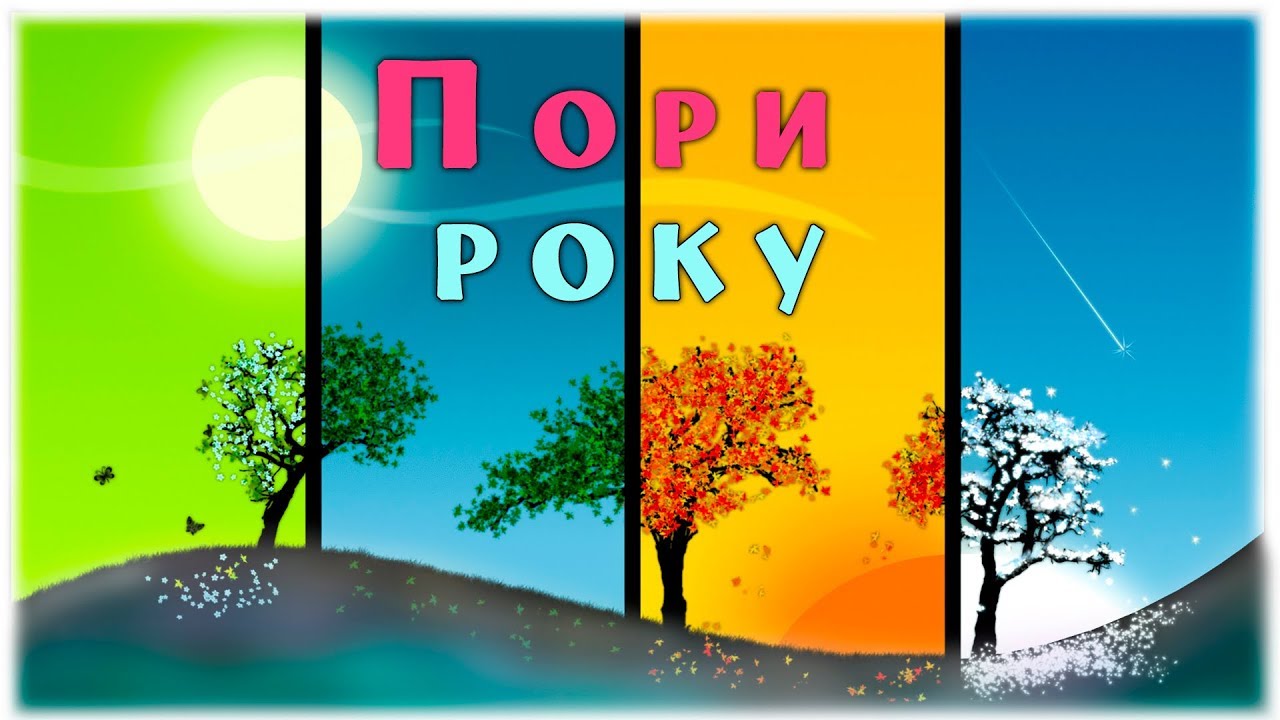 